Notes    	   	           Teach us to pray...    		         12/31/23Texts: Matthew 6:9-139 “Therefore, you should pray like this: Our Father in heaven, your name be honored as holy.Prayer of praise: How have you seen God at work in your life this last year? What attributes of God have you seen this last year? 
10 Your kingdom come. Your will be done on earth as it is in heaven.Prayer of mission: God, what does it look like for your kingdom to reign in my home, my neighborhood, my place of work/school, and my place of recreation? How is my will in the way of what you want to do? 
11 Give us today our daily bread. Prayer of provision: What are your needs? Make them known to God. 12 And forgive us our debts, as we also have forgiven our debtors.Prayer of forgiveness: Who do you need to forgive? Cut the cord right now. 13 And do not bring us into temptation, but deliver us from the evil one. Prayer for deliverance: Where do you see Satan tempting you in your life? Life Groups
This is where we typically have life group discussion questions. However, our groups are on pause until the week of January 7th. Join A Life Group: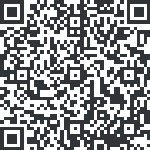 Life Groups are at the heart of what it means to be part of New Bridge. It’s in these smaller communities that we learn how to more personally grow as a follower of Jesus, give and receive support in daily life, and together seek tomake God’s love known in the natural spheres of our lives. We’d love to help you find a life group that is the right community for you. If you are interested in joining a life group, scan this QR code and we will get back to you as soon as possible. Life Group Ministry Need:Though we currently have 25 life groups, we need more so that we can offer a place of community for people asking for a group. If you are interested in hosting or leading a life group, please email us at lifegroups@nbccoly.org.